ПРОТОКОЛ № 3 спільного засідання педагогічної ради та ради школиСтарокостянтинівської загальноосвітньої школи I-IIIступенів №3                                            Старокостянтинівської міської радиХмельницької області18.12.2023Голова педради – Василь МИХАЙЛЮКСекретар – Ольга ОСТАПЧУКПрисутні: 28 педагогічних працівники, бібліотекар (список додається)Порядок денний:Про вибір та замовлення підручників для 1 класу 2024-2025 н.р.1.СЛУХАЛИ:Тетяну КОРОЛЬОВУ, заступника директора з навчально-виховної роботи. Ознайомила з Листом Міністерства освіти і науки України від 27.01.2023 № 1/1299-23 «Про забезпечення виконання наказу МОН від 30 вересня 2022 року № 869 (зі змінами)»  (додаток 1).Повідомила, що відповідно до нової редакції Порядку забезпечення  підручниками та посібниками здобувачів повної середньої освіти та педагогічних працівників (Постанова Кабінету Міністрів України від 13 вересня 2022 року № 1036), пріоритет у визначенні перспективного забезпечення учнів підручниками переходить на вищий рівень: на основі замовлень областей МОН (ІМЗО), з метою забезпечення прогнозованої кількості учнів на наступні роки дії даних підручників,  розраховує тираж їх видання з відсотками до  визначеної потреби за фактичними контингентами учнів. Замовлення підручників для 1 класу здійснюється на базі ІСУО та програми «КУРС:Школа». З 23 лютого до 02 березня 2023 року розпочався єдиний етап конкурсного відбору та замовлення підручників для 1 класу. Запропонувала педагогам вибрати підручники із переліку рекомендованих. Проект підручника  для 1 класу має бути схвалений членами педради.ВИСТУПИЛИ:Лариса БОРИСЕВИЧ, вчитель початкових класів. Запропонувала обрати такі підручники: УХВАЛИЛИ:Вибрати і замовити підручники для 1 класу, рекомендовані Міністерством освіти і науки України у 2024 році:1. «Українська мова. Буквар» навчальний посібник для 1 класу закладів загальної середньої освіти авт. Пономарьова К. І. (у 6-и частинах).Альтернативи:- Кравцова Н. М., Придаток О. Д. (у 4-х частинах).- Вашуленко М. С., Вашуленко О. В., Прищепа О. Ю. (у 6-и частинах)- Наумчук В. І., Наумчук М. М. (у 6-и частинах)- Чабайовська М. І., Омельченко Н. М., Кожушко С. М. (у 6-и частинах)- Чумарна М. І. (у 5-и частинах)2. «Математика» навчальний посібник для 1 класу закладів загальної середньої освіти (у 3-х частинах)  авт. Скворцова С. О., Онопрієнко О. В.Альтернативи:- Богданович М. В., Назаренко А. А.- Заїка А. М., Тарнавська С. С.- Будна Н. О., Беденко М. В.- Лишенко Г. П., Лишенко К. О., Соколовська А. В.- Листопад Н. П.Голова педради                                                                                           Василь МИХАЙЛЮКСекретар                                                                                                      Ольга ОСТАПЧУКСписок присутніх вчителівБабик  Олександр  Миколайович – вчитель фізичної культури.Барабах Тетяна Ярославівна – вчитель музичного мистецтва, асистент вчителя.Бартош Наталія Ярославівна – бібліотекар.Басун Олена Василівна – заступник директора з виховної роботи.Борисевич Лариса Миколаївна – вчитель початкових класів, класовод 1 класу.Гаврилюк Олена Володимирівна – вчитель математики, класний керівник 5- А класу.Гладчук Оксана Василівна – вчитель початкових класів, класовод 3 класу.Іонушас Лариса Анатоліївна – вчитель англійської мови.Кононенко Людмила Валентинівна – вчитель початкових класів, класовод 4 класу.Корнійчук Наталія Сергіївна– вчитель початкових класів, класовод 2 класу.Корольова Тетяна Анатоліївна – заступник директора з навчально-виховної роботи.Кривунець Світлана Анатоліївна – вчитель інформатики.Крутюк Ольга Володимирівна – медична сестра.Куклюк Світлана Миколаївна – вчитель фізики, класний керівник 7 класу.Кухарук Надія Василівна, асистент учителя.Луцюк Юрій Васильович – вчитель математики.Македонська Наталія Анатоліївна – вчитель біології.Мельник Олена Анатоліївна – вчитель хімії та географії, класний керівник 9 класу.Михайлюк Василь Іванович  - директор школи.Наскалова  Алла Степанівна – вчитель української мови та літератури, класний керівник 8 – А класу.Олійник Леонід Васильович – завгосп.Остапчук Ольга Романівна – вчитель трудового навчання та зарубіжної літератури,                                                       класний керівник 8-Б класу.Первак Олена Вікторівна – вчитель історії.Покоюк  Вадим Володимирович – вчитель фізичної культури.Семенюк Любов Андріївна – вчитель української мови та літератури, класний керівник 5-Акласу.Хвалибога  Любов Михайлівна – вчитель української мови та літератури, класий керівник 11 класу.Хомяк Алла Іванівна – вчитель англійської мови, класний керівник 6 класу.Царук Любов Севастянівна – вчитель зарубіжної літератури, класний керівник 10 класу.Черненко Катерина Анатоліївна – педагог-організатор.Додаток 1до протоколувід 24.06.2023 № 6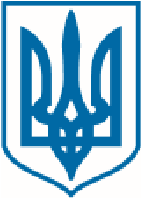 МІНІСТЕРСТВО ОСВІТИ І НАУКИ УКРАЇНИпр. Перемоги, 10, м. Київ, 01135, тел. (044) 481-32-21, факс (044) 481-47-96E-mail: mon@mon.gov.ua, код ЄДРПОУ 38621185Керівникам департаментів (управлінь) освіти і науки обласних, Київської міської державних адміністраційПро забезпечення виконання наказу МОН від 30 вересня 2022 року № 869 (зі змінами) Шановні колеги!Відповідно до Порядку проведення конкурсного відбору підручників (крім електронних) та посібників для здобувачів повної загальної середньої освіти і педагогічних працівників, затвердженого наказом Міністерства освіти і науки України від 21 вересня 2021 року № 1001 (зі змінами), зареєстрованим у Міністерстві юстиції України 11 листопада 2021 року за № 1483/37105 (далі – Порядок), на виконання наказу Міністерства освіти і науки України від 30 вересня 2022 року № 869 «Про проведення конкурсного відбору підручників (крім електронних) та посібників для здобувачів повної загальної середньої освіти і педагогічних працівників у 2022-2023 роках (1 клас)» (зі змінами, внесеними наказом Міністерства освіти і науки України від 23 грудня 2022 року № 1168) та з метою організації прозорого вибору закладами загальної середньої освіти підручників та посібників для 1 класу Нової української школи, що можуть видаватися за кошти державного бюджету:заклади загальної середньої освіти здійснюють вибір підручників та посібників і передають результати вибору в електронній формі до органів управління у сфері освіти територіальних громад, яким вони підпорядковані, з 23 лютого до 02 березня 2023 року; органи управління у сфері освіти територіальних громад узагальнюють результати вибору, здійснені підпорядкованими їм закладами освіти, та надсилають узагальнені результати вибору до відповідного департаменту (управління) освіти і науки обласних, Київської міської державних адміністрацій у порядку, встановленому законодавством, 03 березня 2023 року; департаменти (управління) освіти і науки обласних, Київської міської державних адміністрацій узагальнюють результати вибору органів управління у сфері освіти територіальних громад та надсилають узагальнені результати вибору до ІМЗО в порядку, встановленому законодавством, з 06 до 07 березня 2023 року.Надсилаємо інструктивно-методичні матеріали для здійснення вибору закладами освіти підручників та посібників з кожної назви підручника/посібника у комплекті з проєктом обкладинки для 1 класу закладів загальної середньої освіти (додаток 1).Привертаємо увагу керівників органів управління освітою та закладів освіти, що кількість підручників та посібників для здобувачів освіти має співпадати з кількістю учнів у відповідних класах.Окрім цього, наголошуємо, що забезпечення підручниками та посібниками, виданими за кошти державного бюджету, викладання курсів за вибором, факультативів не здійснюється.Просимо посилити контроль за визначенням потреби у підручниках та посібниках, а також призначити відповідальну особу за забезпеченням виконання вищезазначеного наказу у департаменті (управлінні) освіти і науки обласних та Київської міської державних адміністрацій. Інформацію про відповідальну особу за формою, що наведено у додатку 4, необхідно надіслати до 10 лютого 2023 року до ІМЗО на електронну адресу: 2018.imzo@gmail.com.Додатки:Інструктивно-методичні матеріали для здійснення вибору закладами освіти підручників та посібників з кожної назви підручника/посібника у комплекті з проєктом обкладинки для 1 класу закладів загальної середньої освіти на 7 стор.Графік онлайн-презентацій авторських концепцій підручників /посібників, поданих на конкурсний відбір підручників (крім електронних) та посібників для здобувачів повної загальної середньої освіти і педагогічних працівників у 2022-2023 роках (1 клас) на 2 стор.Зразок оформлення результатів вибору підручників та посібників для 1 класу закладів загальної середньої освіти у комплекті з проєктом обкладинки на 1 стор.Зразок надання інформації про відповідальну особу в департаменті (управлінні) освіти і науки обласної, Київської міської державних адміністрацій за забезпечення виконання наказу Міністерства освіти і науки України від 30 вересня 2022 року № 869 (зі змінами) на 1 стор.З повагоюЗаступник Міністра	Віра РОГОВА№ з/пАвтори обраного підручникаАвтори альтернативних підручників1.«Українська мова. Буквар» навчальний посібник для 1 класу закладів загальної середньої освіти«Українська мова. Буквар» навчальний посібник для 1 класу закладів загальної середньої освіти1.Пономарьова К.І. (у 6-и частинах) Кравцова Н. М., Придаток О. Д. (у 4-х частинах).Вашуленко М. С., Вашуленко О. В., Прищепа О. Ю. (у 6-и частинах)Наумчук В. І., Наумчук М. М. (у 6-и частинах)Чабайовська М. І., Омельченко Н. М., Кожушко С. М. (у 6-и частинах)Чумарна М. І. (у 5-и частинах)«Математика» навчальний посібник для 1 класу закладів загальної середньої освіти (у 3-х частинах)«Математика» навчальний посібник для 1 класу закладів загальної середньої освіти (у 3-х частинах)Скворцова С. О., Онопрієнко О. В.Богданович М. В., Назаренко А. А.Заїка А. М., Тарнавська С. С.Будна Н. О., Беденко М. В.Лишенко Г. П., Лишенко К. О., Соколовська А. В.Листопад Н. П.